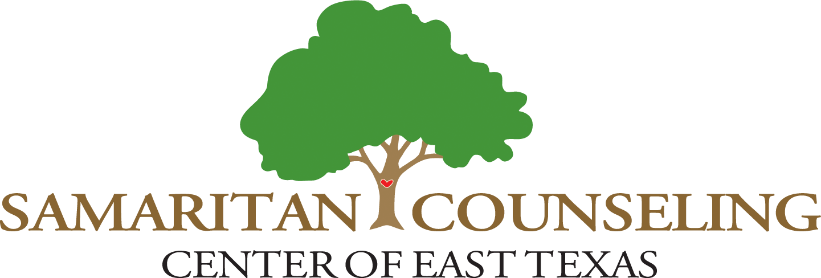 Board of DirectorsTracy LisnerPresidentKara CampPresident-ElectRabbi Neal KatzPast PresidentRobert PattersonTreasurerRev. Dr. Stuart BaskinSecretaryAndrew AdamsMike AllenKaren BarrettHenry Bell, IIITom DeWittAnwar KhalifaMary K PeltierMarjorie ReamPeggy RyderAndrew Schmitt, Ph. D.David Teegarden, M.D.C.C. Baker, Jr.Founding Board Chairman